DRAKIÁDA  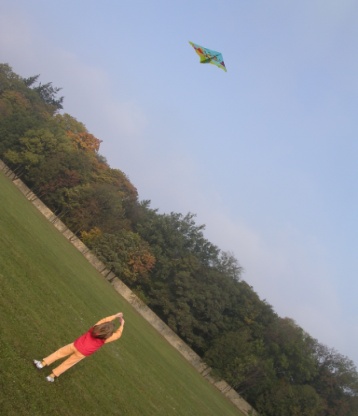 Nedeľa 21. október 2018 - 15:00 - 18:00 Pozývame  Ťa na tradičnú akciu  pre rodiny s deťmi, dospelých čo sa radi hrajú  a iných  mysľou mladých ľudí…Vezmi draka či inú poletuchu, fungujúcu na vietor, vrtuľu či na baterky… Prines  niečo, čím ponúkneš ostatných a přispěješ tak k vytvoreniu priateľskej atmosféry tohoto nenáročného športového stretnutia na čerstvom vzduchu. Budeme  radi, keď sa zúčastníš aj so svojimi známými, kamarádi, děťmi a štvornohými domácimi miláčikmi, čo potrebujú vyvenčiť  a prevetrať!!Zraz je na Vypichu, na lúke medzi oborou Hvězda a obchodným centrom Kaufland   po obede v nedeľu 21. októbra od 15,00hod.Letu ZDAR!Za organizátorov  						Štefan Ryba 775 / 027 931, stefan.ryba@seznam.cz